БАШҠОРТОСТАН РЕСПУБЛИКАҺЫ                                                     РЕСПУБЛИка БАШКОРТОСТАН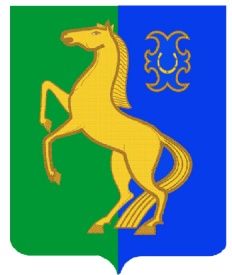     ЙƏРМƏКƏЙ районы                                                                 совет сельского поселения    муниципаль РАЙОНЫның                                                    Нижнеулу-елгинский сельсовет    тҮбəнге олойылfа АУЫЛ СОВЕТЫ                                                    МУНИЦИПАЛЬНОГО РАЙОНА    ауыл БИЛƏмƏҺе  советы                                                                             ЕРМЕКЕЕВСКий РАЙОН       452196, Түбǝнге Олойылға, Йǝштǝр урамы,10                                           452196, с. Нижнеулу-Елга, ул. Молодежная,10    Тел. (34741) 2-53-15                                                                                    Тел. (34741) 2-53-15ҠАРАР                                                           № 160                                                         РЕШЕНИЕ 24 ноябрь  2017 й.                                                                                       24  ноября  2017 г.Об установлении налога на имущество физических лиц  на  территории сельского поселения Нижнеулу-Елгинский  сельсовет муниципального района Ермекеевский  район  Республики  Башкортостан         В соответствии с Федеральными  законами от 06 октября 2003 г.  № 131-ФЗ «Об  общих принципах организации местного  самоуправления в Российской Федерации», от 04 октября 2014 г. № 284-ФЗ  «О внесении  изменений  в статьи 12 и 85 части первой и часть вторую Налогового кодекса Российской Федерации и признании утратившим силу Закона Российской Федерации «О налогах на имущество физических  лиц» и главой 32 части второй Налогового кодекса Российской Федерации, Законом Республики Башкортостан от 30 октября 2014 г. № 142-з «Об установлении единой  даты начала применения на территории Республики Башкортостан  порядка определения налоговой  базы по налогу на имущество физических  лиц  исходя из кадастровой стоимости объектов налогообложения», руководствуясь пунктом 2 части 1 статьи 3 Устава сельского поселения Нижнеулу-Елгинский  сельсовет муниципального  района Ермекеевский  район  Республики  Башкортостан, Совет  сельского поселения Нижнеулу-Елгинский  сельсовет муниципального  района Ермекеевский  район  Республики  Башкортостан         РЕШИЛ:        1. Ввести на территории  сельского поселения Нижнеулу-Елгинский  сельсовет муниципального  района Ермекеевский  район  Республики  Башкортостан налог на имущество физических лиц (далее – налог), определить налоговые  ставки, налоговые льготы.          2. Установить следующие  налоговые ставки по налогу:         2.1. -  0,1 процента  в отношении  жилых домов;        2.2. -  0,1 процента  в отношении  квартир, комнат;        2.3. -  0,1 процента в отношении  объектов незавершенного строительства, в случае если проектируемым назначением таких объектов является жилой дом;        2.4. -  0,1 процента в отношении  единых недвижимых комплексов, в состав которых входит хотя бы один жилой дом;         2.5. -  0,1 процента  в отношении  гаражей и машино - мест;        2.6. -  0,1 процента в отношении  хозяйственных строений или сооружений, площадь каждого из которых не превышает 50 квадратных метров и которые расположены на земельных участках, предоставленных для ведения личного подсобного, дачного хозяйства, огородничества, садоводства или индивидуального жилищного строительства;        2.7. -  2,0 процента в отношении объектов налогообложения, включенных в перечень, определяемой в соответствии с пунктом 7 статьи 3782 Налогового кодекса Российской Федерации, а также в отношении объектов налогообложения, предусмотренных  абзацем вторым пункта 10 статьи 3782  Налогового кодекса Российской Федерации;         2.8. - 2,0 процента в отношении объектов налогообложения, кадастровая стоимость каждого из которых превышает 300 млн. рублей;            2.9. -  0,5 процента в отношении прочих объектов налогообложения.        3.  От уплаты налога на имущество физических лиц освобождаются налогоплательщики, указанные в  ст. 407 Налогового кодекса Российской Федерации.                 4. Установить следующие основания и порядок применения налоговых льгот, предусмотренных пунктом 3 настоящего решения.         4.1. – налоговая  льгота  предоставляется в размере  подлежащей  уплате налогоплательщиком  суммы налога в отношении объекта налогообложения, находящегося в собственности налогоплательщика и не используемого налогоплательщиком в предпринимательской  деятельности;         4.2. – при определении подлежащей уплате налогоплательщиком суммы  налога налоговая льгота  предоставляется в отношении одного  объекта налогообложения каждого вида по выбору налогоплательщика вне зависимости от количества оснований для применения налоговых льгот;        4.3. – налоговая  льгота не предоставляется в отношении объектов  налогообложения, указанных в подпункте  2 пункта 2 статьи 406  Налогового кодекса Российской  Федерации;        4.4. – лицо,  имеющее право на  налоговую  льготу, представляет заявление о предоставлении льготы и документы,  подтверждающие право налогоплательщика на налоговую льготу, в налоговый  орган;        5. Признать утратившим силу Решения Совета сельского поселения Нижнеулу-Елгинский сельсовет муниципального района Ермекеевский район РБ:        5.1. -  от 20 ноября 2014 года № 324   «Об установлении налога на имущество физических лиц».         5.2. - от 01 марта  2016 года  № 4 «О внесении  изменений в решение Совета сельского  поселения Нижнеулу-Елгинский сельсовет МР Ермекеевский район Республики Башкортостан от 20.11.2014 г. № 324  «Об установлении налога на имущество физических лиц».         6. Настоящее решение вступает в силу не ранее чем по истечении одного месяца со дня его официального опубликования  и не  ранее 1 января 2018 года.        7. Настоящее  решение  обнародовать (разместить) в  сети  общего доступа  «Интернет» на официальном сайте  Администрации сельского поселения Нижнеулу-Елгинский  сельсовет муниципального  района Ермекеевский  район  Республики  Башкортостан www.nuelga.ru и обнародовать  на информационном  стенде в здании Администрации сельского поселения Нижнеулу-Елгинский  сельсовет муниципального  района Ермекеевский  район  Республики  Башкортостан.       Глава  сельского  поселения                                                О.В.Зарянова